Vera poklicanihMeditacija za dekanijsko rekolekcijo, oktober 2020Pripravil: p. Martin Gašparič, minoritMed tremi nadnaravnimi krepostmi (vera, upanje, ljubezen) je VERA na prvem mestu. Duhovnikovo življenje je pot VERE. Z apostolom Pavlom vsak trenutek izpovedujemo: »Saj v veri hodimo in ne v gledanju.« (2 Kor 5,7) Sveto pismo nam na poti duhovniškega življenja in služenja kot jasno luč in s tem popotnico kaže lik vernika, očaka Abrahama. Začetni pogovor med njim in Bogom – glede potomstva – se čudovito sklene z besedami: »Veroval je Gospodu in ta mu je to štel v pravičnost.« (1 Mz 15,6)Da bi vstopili v poslanstvo z manj skrbi in več veselja, je potrebna okrepitev osebne vere. Duhovnik v osebnem odnosu z Bogom krepi svojo vero. Da bi drugim lahko prinašal Boga, je nujen oseben odnos z Njim. Nenehna skrb za vero drugih duhovnika postavlja v nevarnost, da bi pozabljal na nenehno krepitev lastne vere. Česar nimam, ne morem deliti, dajati.Tega se je močno zavedal sv. Frančišek Asiški (4. oktober). Ni se ukvarjal s spreobrnjenjem drugih, temveč z lastnim. V obdobju svojega iskanja se je Frančišek večkrat ustavil v napol podrti cerkvici sv. Damjana. Srečanje z gobavcem ga je pretreslo, vendar mu ni dalo jasnega odgovora, kam naj se usmeri, kaj naj stori. V cerkvici je prosil Gospoda, naj mu pokaže pravo pot. 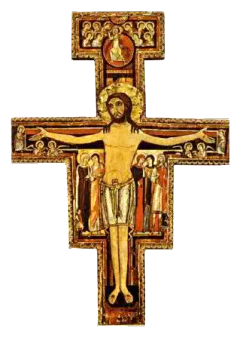 O vzvišeni in veličastni Bog, razsvetli temine mojega srca. Daj mi pravo vero, trdno upanje, popolno ljubezen, globoko ponižnost, razumnost in spoznanje, da bom izpolnil tvojo sveto voljo. »Daj mi pravo vero« – osebno vero, živ odnos z Bogom. Frančišek je pred križem spoznal, kako velika je Božja ljubezen do človeka. Od takrat je živel iz vere v to Ljubezen. S prostodušnim popravljanjem cerkvice je hotel odgovoriti na dar Božje ljubezni. V resnici pa je popravljal, obnavljal svoje življenje, notranje svetišče, tempelj Svetega Duha.In tedaj so začeli prihajati k njemu. Najprej so se vračali nekdanji prijatelji, pridruževali so se tudi novi. Frančišek ni imel (pastoralnega) načrta. Zadostovala je močna vera. Z močno vero je vse lažje. Bog je tisti, ki je imel načrt s Frančiškom in z brati, veselimi, navdušenimi verniki.V svoji oporoki je Frančišek zapisal: »Ko mi je Gospod naložil skrb za brate, mi ni nihče pokazal, kaj moram storiti. Toda sam Najvišji mi je razodel, da moram živeti po vzoru svetega evangelija (Vivere secundum formam sancti Evangelii). In jaz sem dal na kratko in preprosto zapisati in gospod papež mi je potrdil.« Njegovo Vodilo že na samem začetku izžareva povsem evangeljski duh: »Vodilo in življenje manjših bratov je spolnjevanje evangelija našega Gospoda Jezusa Kristusa z življenjem v pokorščini, brez lastnine in v čistosti.« V zasidranosti v Jezusa Kristusa je evangelij za Frančiška veselje, radost. Z apostolom Pavlom izpoveduje: »Ne sramujem se evangelija, saj je vendar Božja moč v rešitev vsakomur, ki veruje, najprej Judu in potem Grku.« (Rim 1,16)Delati na sebi … da bi izžarevali …»Frančišek je alter Christus, človek, ki se je povsem priličil Kristusu.« (Benedikt XVI.) Kot »drugi Kristus« ni vzor le svojim sinovom, temveč celi Cerkvi, posebej služabnikom evangelija. Vsi maziljeni (Kristusovi duhovniki) in Bogu posvečeni (redovniki) smo poklicani, da najprej delamo »na sebi«, da bi se oblikovali po Kristusu. To temeljno prizadevanje utrjuje našo vero in predanost Njemu, ki nas je poklical.Posvečenje ali zaobljuba sama po sebi nista zagotovilo za vero, kajti duhovnik, redovnik živita sredi tega sveta kot na prepihu. Čeprav nismo od tega sveta, pa od njega ne smemo bežati. Za trdnost v veri ne skrbimo v popolni ločenosti od sveta, v izolaciji. To bi bilo neke vrste izdajstvo. Nasprotno. Vero in poklicanost krepimo, ko utrujeni (obteženi, ponižani) stopamo pred Križ-anega in (se) mu izročamo. Na Svetem obličju lahko uzremo brate in sestre, ki so v svetu … Morda trpijo prav zaradi vere. »Saj vemo, da celotno stvarstvo vse do zdaj skupno zdihuje in trpi porodne bolečine.« (Rim 8,22) Vero krepimo, če zanjo trpimo.Brez zakramenta sprave ne gre. Nekega moža so mučili verski dvomi. Don Boska je prosil za pogovor glede tega. Duhovni mož ga je povabil, da najprej opravi sveto spoved, potem pa se bosta pogovorila. Zanimivo, po spovedi so verski dvomi izginili.Bratje, »ko se borimo za vero, nas gleda Bog, gledajo nas angeli, opazuje nas Kristus.« (Molitveno bogoslužje)